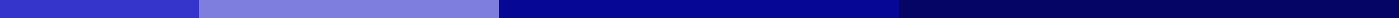 Thank You Letters For Appreciation to EmployeesDear [Employee's Name],I am writing to express my heartfelt appreciation for your exceptional performance and dedication to our team, especially during [specific project or time period]. Your commitment to excellence has not only contributed significantly to our team's success but has also set a high standard for your colleagues.Your hard work, creativity, and willingness to take on challenges have truly made a difference. It is employees like you who embody our company's values and drive us forward. I want you to know that your efforts have not gone unnoticed.Thank you for your outstanding contribution and for going above and beyond. I look forward to our continued success together.Warm regards,[Your Name]
[Your Position]
[Company Name]